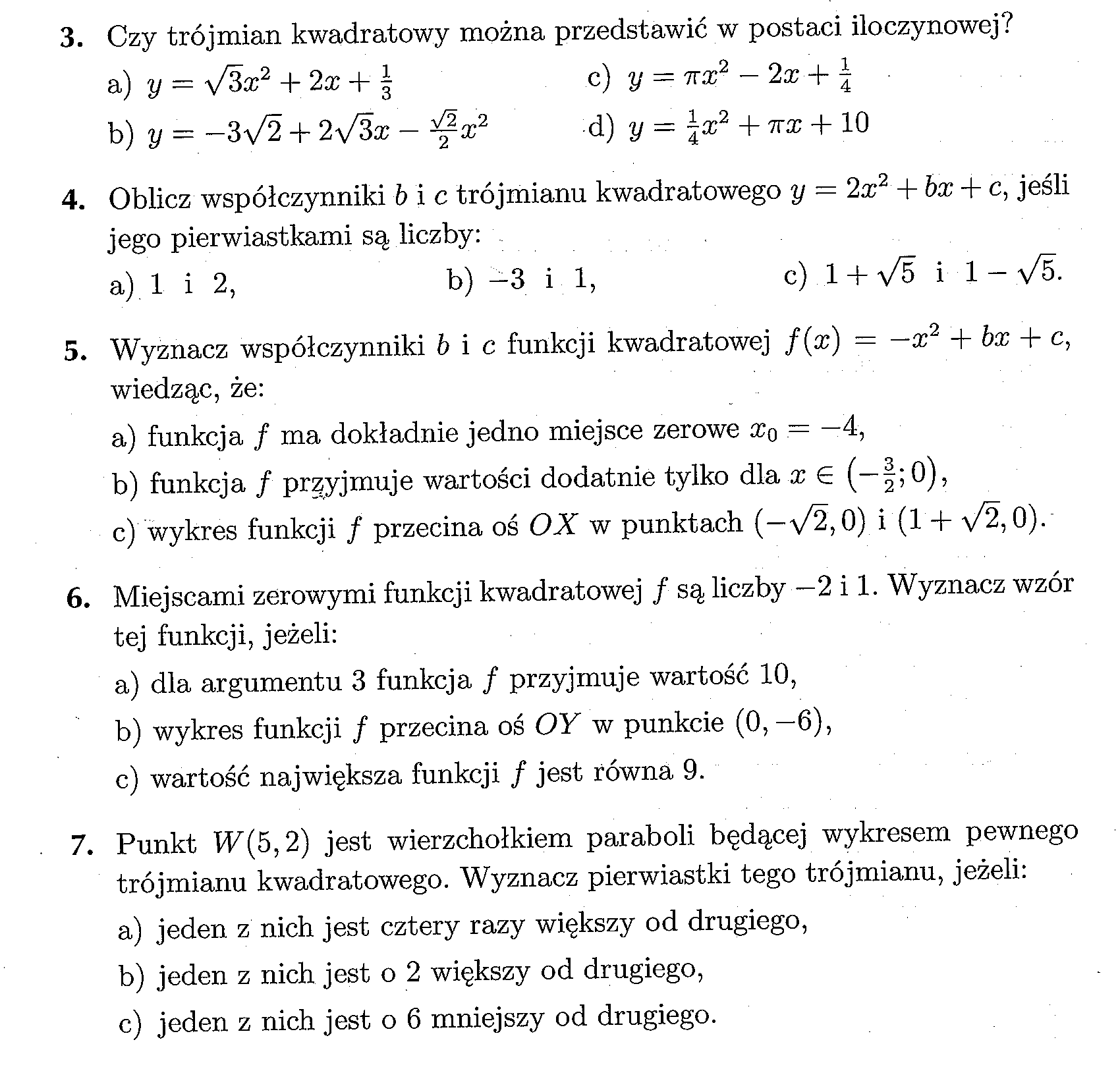 Zadania z podręcznika:  3; 4; 5 strona 209Adres kontaktowy:  babulewiczmikolaj@gmail.com